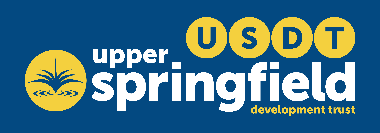 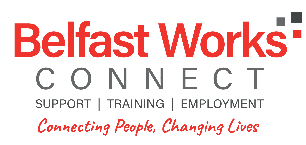 Belfast Works Connect Referral FormCommunity Engagement NavigatorDaryl JonesDate of ReferralReferred byDoes the participant/family give consent for the information in this referral to be shared? Y/NClient’s NameClient’s AddressClient’s Phone Number 